EXPLICACIÓN 6º B MARTES 19 MAYO.LA VOZ DEL VERBO: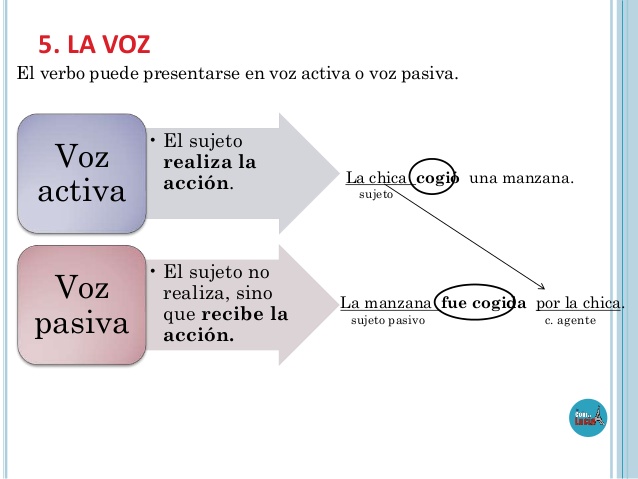 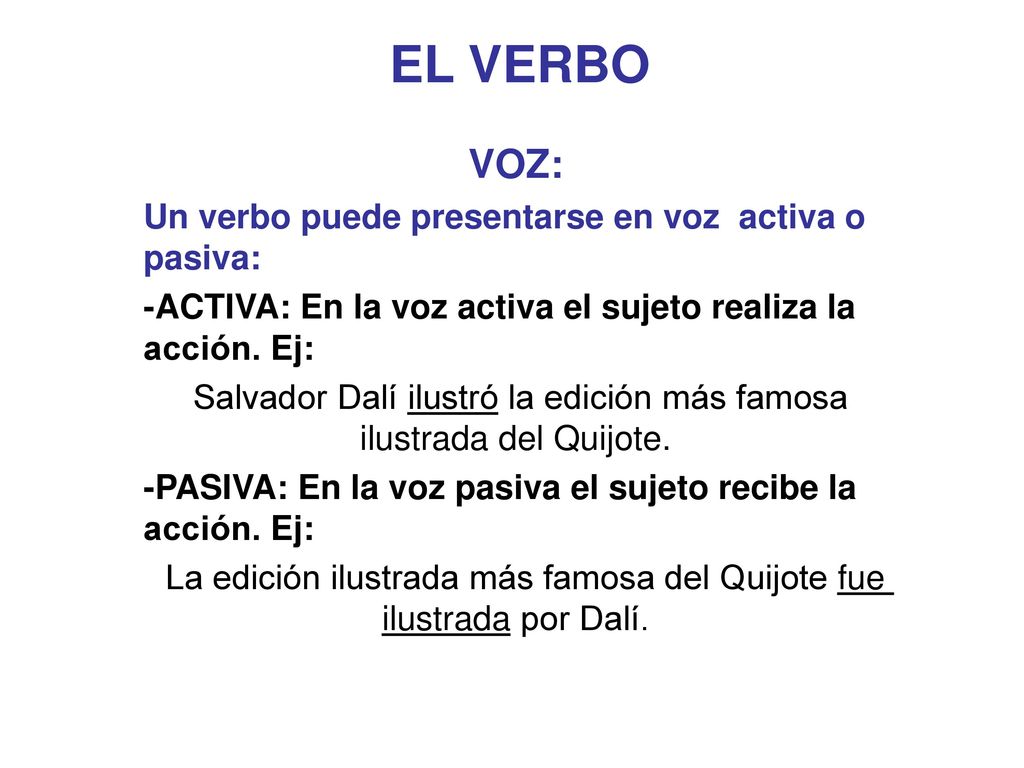 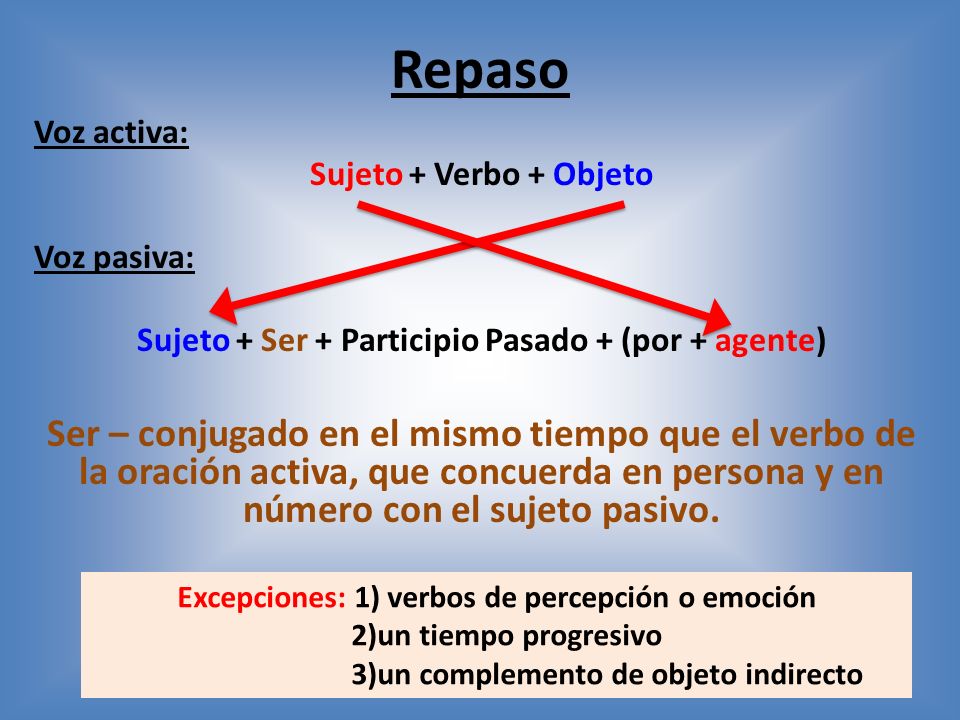 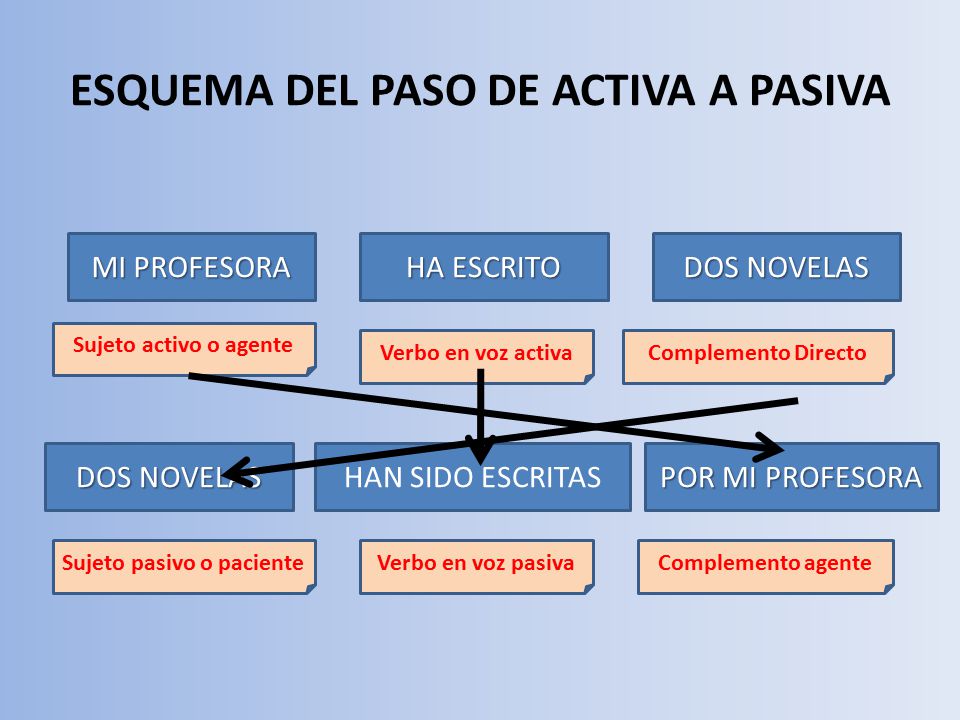 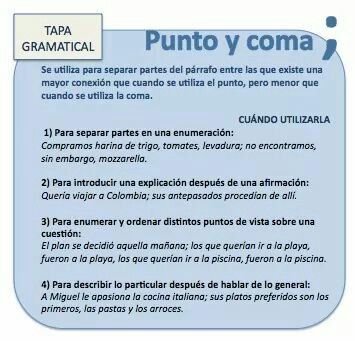 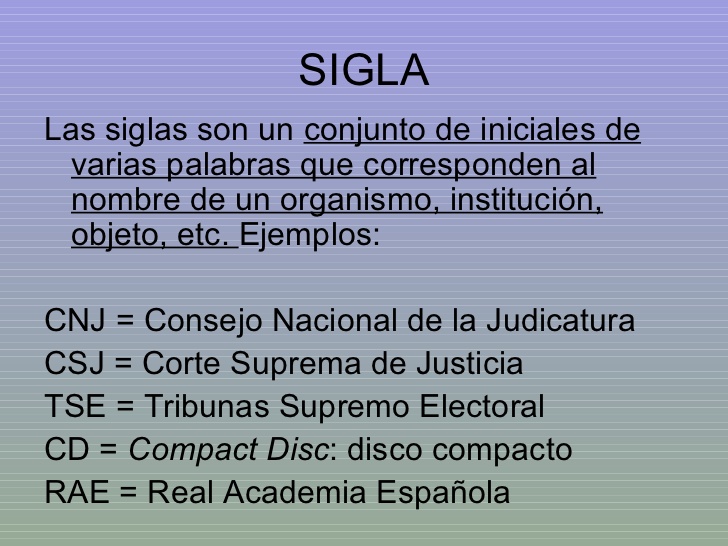 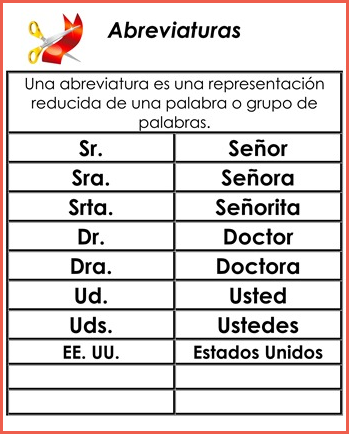 